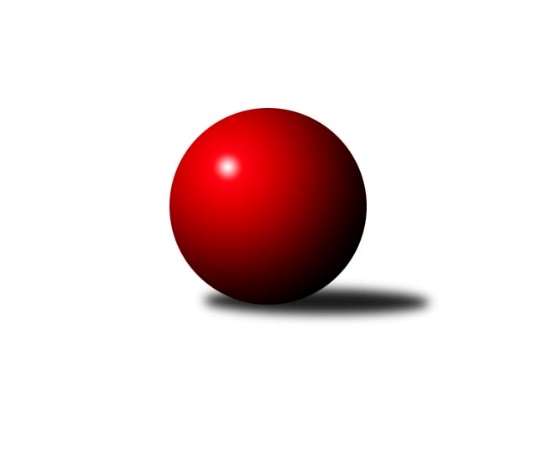 Č.2Ročník 2011/2012	13.6.2024 2. KLM B 2011/2012Statistika 2. kolaTabulka družstev:		družstvo	záp	výh	rem	proh	skore	sety	průměr	body	plné	dorážka	chyby	1.	TJ Valašské Meziříčí	2	2	0	0	14.0 : 2.0 	(35.0 : 13.0)	3340	4	2206	1134	12.5	2.	KK Moravská Slávia Brno ˝A˝	2	2	0	0	13.0 : 3.0 	(33.0 : 15.0)	3476	4	2282	1194	12	3.	KK Slovan Rosice	2	2	0	0	11.0 : 5.0 	(27.5 : 20.5)	3348	4	2215	1133	19	4.	TJ Opava˝A˝	2	1	0	1	9.0 : 7.0 	(29.5 : 18.5)	3321	2	2197	1125	13.5	5.	KK Blansko	2	1	0	1	9.0 : 7.0 	(28.0 : 20.0)	3401	2	2218	1183	18	6.	KK Zábřeh	2	1	0	1	9.0 : 7.0 	(23.5 : 24.5)	3252	2	2162	1090	25	7.	KK Moravská Slávia Brno ˝B˝	2	1	0	1	8.5 : 7.5 	(24.0 : 24.0)	3428	2	2231	1197	14.5	8.	SK Baník Ratiškovice	2	1	0	1	8.0 : 8.0 	(17.5 : 30.5)	3157	2	2140	1017	30	9.	TJ Rostex Vyškov ˝A˝	2	1	0	1	7.0 : 9.0 	(21.0 : 27.0)	3258	2	2179	1080	24	10.	HKK Olomouc ˝A˝	2	0	0	2	4.0 : 12.0 	(20.0 : 28.0)	3205	0	2117	1088	28.5	11.	KK Šumperk˝A˝	2	0	0	2	2.5 : 13.5 	(12.5 : 35.5)	3210	0	2166	1044	28	12.	Sokol Přemyslovice˝A˝	2	0	0	2	1.0 : 15.0 	(16.5 : 31.5)	3145	0	2138	1008	33.5Tabulka doma:		družstvo	záp	výh	rem	proh	skore	sety	průměr	body	maximum	minimum	1.	KK Moravská Slávia Brno ˝A˝	2	2	0	0	13.0 : 3.0 	(33.0 : 15.0)	3476	4	3536	3415	2.	KK Blansko	1	1	0	0	8.0 : 0.0 	(19.0 : 5.0)	3484	2	3484	3484	3.	TJ Opava˝A˝	1	1	0	0	7.0 : 1.0 	(17.5 : 6.5)	3314	2	3314	3314	4.	TJ Valašské Meziříčí	1	1	0	0	7.0 : 1.0 	(16.0 : 8.0)	3355	2	3355	3355	5.	KK Moravská Slávia Brno ˝B˝	1	1	0	0	6.5 : 1.5 	(18.0 : 6.0)	3462	2	3462	3462	6.	KK Slovan Rosice	1	1	0	0	6.0 : 2.0 	(12.0 : 12.0)	3337	2	3337	3337	7.	KK Šumperk˝A˝	0	0	0	0	0.0 : 0.0 	(0.0 : 0.0)	0	0	0	0	8.	HKK Olomouc ˝A˝	1	0	0	1	3.0 : 5.0 	(12.0 : 12.0)	3239	0	3239	3239	9.	KK Zábřeh	1	0	0	1	3.0 : 5.0 	(8.5 : 15.5)	3255	0	3255	3255	10.	TJ Rostex Vyškov ˝A˝	1	0	0	1	2.0 : 6.0 	(9.0 : 15.0)	3218	0	3218	3218	11.	Sokol Přemyslovice˝A˝	1	0	0	1	1.0 : 7.0 	(11.5 : 12.5)	3159	0	3159	3159	12.	SK Baník Ratiškovice	1	0	0	1	1.0 : 7.0 	(5.0 : 19.0)	3107	0	3107	3107Tabulka venku:		družstvo	záp	výh	rem	proh	skore	sety	průměr	body	maximum	minimum	1.	TJ Valašské Meziříčí	1	1	0	0	7.0 : 1.0 	(19.0 : 5.0)	3325	2	3325	3325	2.	SK Baník Ratiškovice	1	1	0	0	7.0 : 1.0 	(12.5 : 11.5)	3206	2	3206	3206	3.	KK Zábřeh	1	1	0	0	6.0 : 2.0 	(15.0 : 9.0)	3249	2	3249	3249	4.	KK Slovan Rosice	1	1	0	0	5.0 : 3.0 	(15.5 : 8.5)	3358	2	3358	3358	5.	TJ Rostex Vyškov ˝A˝	1	1	0	0	5.0 : 3.0 	(12.0 : 12.0)	3298	2	3298	3298	6.	KK Moravská Slávia Brno ˝A˝	0	0	0	0	0.0 : 0.0 	(0.0 : 0.0)	0	0	0	0	7.	TJ Opava˝A˝	1	0	0	1	2.0 : 6.0 	(12.0 : 12.0)	3328	0	3328	3328	8.	KK Moravská Slávia Brno ˝B˝	1	0	0	1	2.0 : 6.0 	(6.0 : 18.0)	3393	0	3393	3393	9.	KK Blansko	1	0	0	1	1.0 : 7.0 	(9.0 : 15.0)	3318	0	3318	3318	10.	HKK Olomouc ˝A˝	1	0	0	1	1.0 : 7.0 	(8.0 : 16.0)	3171	0	3171	3171	11.	Sokol Přemyslovice˝A˝	1	0	0	1	0.0 : 8.0 	(5.0 : 19.0)	3131	0	3131	3131	12.	KK Šumperk˝A˝	2	0	0	2	2.5 : 13.5 	(12.5 : 35.5)	3210	0	3279	3140Tabulka podzimní části:		družstvo	záp	výh	rem	proh	skore	sety	průměr	body	doma	venku	1.	TJ Valašské Meziříčí	2	2	0	0	14.0 : 2.0 	(35.0 : 13.0)	3340	4 	1 	0 	0 	1 	0 	0	2.	KK Moravská Slávia Brno ˝A˝	2	2	0	0	13.0 : 3.0 	(33.0 : 15.0)	3476	4 	2 	0 	0 	0 	0 	0	3.	KK Slovan Rosice	2	2	0	0	11.0 : 5.0 	(27.5 : 20.5)	3348	4 	1 	0 	0 	1 	0 	0	4.	TJ Opava˝A˝	2	1	0	1	9.0 : 7.0 	(29.5 : 18.5)	3321	2 	1 	0 	0 	0 	0 	1	5.	KK Blansko	2	1	0	1	9.0 : 7.0 	(28.0 : 20.0)	3401	2 	1 	0 	0 	0 	0 	1	6.	KK Zábřeh	2	1	0	1	9.0 : 7.0 	(23.5 : 24.5)	3252	2 	0 	0 	1 	1 	0 	0	7.	KK Moravská Slávia Brno ˝B˝	2	1	0	1	8.5 : 7.5 	(24.0 : 24.0)	3428	2 	1 	0 	0 	0 	0 	1	8.	SK Baník Ratiškovice	2	1	0	1	8.0 : 8.0 	(17.5 : 30.5)	3157	2 	0 	0 	1 	1 	0 	0	9.	TJ Rostex Vyškov ˝A˝	2	1	0	1	7.0 : 9.0 	(21.0 : 27.0)	3258	2 	0 	0 	1 	1 	0 	0	10.	HKK Olomouc ˝A˝	2	0	0	2	4.0 : 12.0 	(20.0 : 28.0)	3205	0 	0 	0 	1 	0 	0 	1	11.	KK Šumperk˝A˝	2	0	0	2	2.5 : 13.5 	(12.5 : 35.5)	3210	0 	0 	0 	0 	0 	0 	2	12.	Sokol Přemyslovice˝A˝	2	0	0	2	1.0 : 15.0 	(16.5 : 31.5)	3145	0 	0 	0 	1 	0 	0 	1Tabulka jarní části:		družstvo	záp	výh	rem	proh	skore	sety	průměr	body	doma	venku	1.	Sokol Přemyslovice˝A˝	0	0	0	0	0.0 : 0.0 	(0.0 : 0.0)	0	0 	0 	0 	0 	0 	0 	0 	2.	KK Zábřeh	0	0	0	0	0.0 : 0.0 	(0.0 : 0.0)	0	0 	0 	0 	0 	0 	0 	0 	3.	TJ Valašské Meziříčí	0	0	0	0	0.0 : 0.0 	(0.0 : 0.0)	0	0 	0 	0 	0 	0 	0 	0 	4.	KK Moravská Slávia Brno ˝B˝	0	0	0	0	0.0 : 0.0 	(0.0 : 0.0)	0	0 	0 	0 	0 	0 	0 	0 	5.	KK Slovan Rosice	0	0	0	0	0.0 : 0.0 	(0.0 : 0.0)	0	0 	0 	0 	0 	0 	0 	0 	6.	TJ Opava˝A˝	0	0	0	0	0.0 : 0.0 	(0.0 : 0.0)	0	0 	0 	0 	0 	0 	0 	0 	7.	KK Šumperk˝A˝	0	0	0	0	0.0 : 0.0 	(0.0 : 0.0)	0	0 	0 	0 	0 	0 	0 	0 	8.	HKK Olomouc ˝A˝	0	0	0	0	0.0 : 0.0 	(0.0 : 0.0)	0	0 	0 	0 	0 	0 	0 	0 	9.	SK Baník Ratiškovice	0	0	0	0	0.0 : 0.0 	(0.0 : 0.0)	0	0 	0 	0 	0 	0 	0 	0 	10.	KK Moravská Slávia Brno ˝A˝	0	0	0	0	0.0 : 0.0 	(0.0 : 0.0)	0	0 	0 	0 	0 	0 	0 	0 	11.	KK Blansko	0	0	0	0	0.0 : 0.0 	(0.0 : 0.0)	0	0 	0 	0 	0 	0 	0 	0 	12.	TJ Rostex Vyškov ˝A˝	0	0	0	0	0.0 : 0.0 	(0.0 : 0.0)	0	0 	0 	0 	0 	0 	0 	0 Zisk bodů pro družstvo:		jméno hráče	družstvo	body	zápasy	v %	dílčí body	sety	v %	1.	Miroslav Milan 	KK Moravská Slávia Brno ˝A˝ 	2	/	2	(100%)	8	/	8	(100%)	2.	Michal Kellner 	KK Moravská Slávia Brno ˝A˝ 	2	/	2	(100%)	7	/	8	(88%)	3.	Štěpán Večerka 	KK Moravská Slávia Brno ˝B˝ 	2	/	2	(100%)	7	/	8	(88%)	4.	Vladimír Výrek 	TJ Valašské Meziříčí 	2	/	2	(100%)	7	/	8	(88%)	5.	Přemysl Žáček 	TJ Opava˝A˝ 	2	/	2	(100%)	7	/	8	(88%)	6.	Radim Metelka 	TJ Valašské Meziříčí 	2	/	2	(100%)	7	/	8	(88%)	7.	Tomáš Cabák 	TJ Valašské Meziříčí 	2	/	2	(100%)	6	/	8	(75%)	8.	Martin Sitta 	KK Zábřeh 	2	/	2	(100%)	6	/	8	(75%)	9.	Dalibor Tuček 	TJ Valašské Meziříčí 	2	/	2	(100%)	6	/	8	(75%)	10.	Ivo Fabík 	KK Slovan Rosice 	2	/	2	(100%)	6	/	8	(75%)	11.	Jiří Vícha 	TJ Opava˝A˝ 	2	/	2	(100%)	6	/	8	(75%)	12.	Stanislav Žáček 	KK Moravská Slávia Brno ˝A˝ 	2	/	2	(100%)	6	/	8	(75%)	13.	Petr Streubel st.	KK Slovan Rosice 	2	/	2	(100%)	6	/	8	(75%)	14.	Peter Zaťko 	KK Moravská Slávia Brno ˝A˝ 	2	/	2	(100%)	6	/	8	(75%)	15.	Jiří Flídr 	KK Zábřeh 	2	/	2	(100%)	5	/	8	(63%)	16.	Jiří Trávníček 	TJ Rostex Vyškov ˝A˝ 	2	/	2	(100%)	5	/	8	(63%)	17.	Roman Porubský 	KK Blansko  	2	/	2	(100%)	5	/	8	(63%)	18.	Luděk Rychlovský 	SK Baník Ratiškovice 	2	/	2	(100%)	4.5	/	8	(56%)	19.	Jiří Němec 	HKK Olomouc ˝A˝ 	2	/	2	(100%)	4	/	8	(50%)	20.	Jan Bernatík 	KK Moravská Slávia Brno ˝B˝ 	1.5	/	2	(75%)	4	/	8	(50%)	21.	Jiří Zezulka 	HKK Olomouc ˝A˝ 	1	/	1	(100%)	3	/	4	(75%)	22.	Jakub Toman 	SK Baník Ratiškovice 	1	/	1	(100%)	2	/	4	(50%)	23.	Luboš Gassmann 	TJ Valašské Meziříčí 	1	/	1	(100%)	2	/	4	(50%)	24.	Milan Janyška 	TJ Opava˝A˝ 	1	/	2	(50%)	6	/	8	(75%)	25.	Ondřej Němec 	KK Blansko  	1	/	2	(50%)	6	/	8	(75%)	26.	David Volek 	TJ Valašské Meziříčí 	1	/	2	(50%)	5	/	8	(63%)	27.	Karel Kolařík 	KK Blansko  	1	/	2	(50%)	5	/	8	(63%)	28.	Petr Mika 	KK Moravská Slávia Brno ˝B˝ 	1	/	2	(50%)	5	/	8	(63%)	29.	Jaromír Šula 	KK Slovan Rosice 	1	/	2	(50%)	5	/	8	(63%)	30.	Ladislav Novotný 	KK Blansko  	1	/	2	(50%)	5	/	8	(63%)	31.	Radek Havran 	HKK Olomouc ˝A˝ 	1	/	2	(50%)	5	/	8	(63%)	32.	Vladimír Konečný 	TJ Opava˝A˝ 	1	/	2	(50%)	4.5	/	8	(56%)	33.	Aleš Staněk 	TJ Rostex Vyškov ˝A˝ 	1	/	2	(50%)	4	/	8	(50%)	34.	Pavel Palian 	KK Moravská Slávia Brno ˝B˝ 	1	/	2	(50%)	4	/	8	(50%)	35.	Miroslav Ptáček 	KK Slovan Rosice 	1	/	2	(50%)	4	/	8	(50%)	36.	Erik Gordík 	TJ Rostex Vyškov ˝A˝ 	1	/	2	(50%)	4	/	8	(50%)	37.	Eduard Varga 	TJ Rostex Vyškov ˝A˝ 	1	/	2	(50%)	4	/	8	(50%)	38.	Lukáš Horňák 	KK Zábřeh 	1	/	2	(50%)	4	/	8	(50%)	39.	Martin Honc 	KK Blansko  	1	/	2	(50%)	4	/	8	(50%)	40.	Miloslav Hýbl 	KK Zábřeh 	1	/	2	(50%)	4	/	8	(50%)	41.	Jaroslav Sedlář 	KK Šumperk˝A˝ 	1	/	2	(50%)	4	/	8	(50%)	42.	Jakub Tomančák 	SK Baník Ratiškovice 	1	/	2	(50%)	4	/	8	(50%)	43.	Jiří Zezulka st. 	Sokol Přemyslovice˝A˝ 	1	/	2	(50%)	4	/	8	(50%)	44.	Dalibor Matyáš 	KK Slovan Rosice 	1	/	2	(50%)	3.5	/	8	(44%)	45.	Zdeněk Vránek 	KK Moravská Slávia Brno ˝A˝ 	1	/	2	(50%)	3	/	8	(38%)	46.	Josef Něnička 	SK Baník Ratiškovice 	1	/	2	(50%)	3	/	8	(38%)	47.	Lubomír Kalakaj 	KK Moravská Slávia Brno ˝B˝ 	1	/	2	(50%)	3	/	8	(38%)	48.	Roman Flek 	KK Blansko  	1	/	2	(50%)	3	/	8	(38%)	49.	Radim Marek 	TJ Opava˝A˝ 	1	/	2	(50%)	3	/	8	(38%)	50.	Pavel Hrdlička 	KK Zábřeh 	1	/	2	(50%)	2.5	/	8	(31%)	51.	Josef Toman 	SK Baník Ratiškovice 	1	/	2	(50%)	2	/	8	(25%)	52.	Miroslav Smrčka 	KK Šumperk˝A˝ 	1	/	2	(50%)	2	/	8	(25%)	53.	Josef Touš 	KK Šumperk˝A˝ 	0.5	/	2	(25%)	3	/	8	(38%)	54.	Milan Klika 	KK Moravská Slávia Brno ˝A˝ 	0	/	1	(0%)	2	/	4	(50%)	55.	Josef Šrámek 	HKK Olomouc ˝A˝ 	0	/	1	(0%)	2	/	4	(50%)	56.	Michal Juroška 	TJ Valašské Meziříčí 	0	/	1	(0%)	2	/	4	(50%)	57.	Petr Bábíček 	SK Baník Ratiškovice 	0	/	1	(0%)	1	/	4	(25%)	58.	Dalibor Dvorník 	KK Moravská Slávia Brno ˝A˝ 	0	/	1	(0%)	1	/	4	(25%)	59.	Leopold Jašek 	HKK Olomouc ˝A˝ 	0	/	1	(0%)	1	/	4	(25%)	60.	Jan Tögel 	HKK Olomouc ˝A˝ 	0	/	1	(0%)	1	/	4	(25%)	61.	Petr Bracek 	TJ Opava˝A˝ 	0	/	1	(0%)	1	/	4	(25%)	62.	Ladislav Stárek 	Sokol Přemyslovice˝A˝ 	0	/	2	(0%)	3.5	/	8	(44%)	63.	Marian Hošek 	HKK Olomouc ˝A˝ 	0	/	2	(0%)	3	/	8	(38%)	64.	Milan Zezulka 	Sokol Přemyslovice˝A˝ 	0	/	2	(0%)	3	/	8	(38%)	65.	Petr Pevný 	TJ Rostex Vyškov ˝A˝ 	0	/	2	(0%)	3	/	8	(38%)	66.	Vojtěch Jurníček 	Sokol Přemyslovice˝A˝ 	0	/	2	(0%)	3	/	8	(38%)	67.	Jiří Axman st.	KK Slovan Rosice 	0	/	2	(0%)	3	/	8	(38%)	68.	Jaroslav Vymazal 	KK Šumperk˝A˝ 	0	/	2	(0%)	2.5	/	8	(31%)	69.	Josef Sitta 	KK Zábřeh 	0	/	2	(0%)	2	/	8	(25%)	70.	Ivo Mrhal ml.	Sokol Přemyslovice˝A˝ 	0	/	2	(0%)	2	/	8	(25%)	71.	Martin Sedlář 	KK Šumperk˝A˝ 	0	/	2	(0%)	1	/	8	(13%)	72.	Pavel Lužný 	Sokol Přemyslovice˝A˝ 	0	/	2	(0%)	1	/	8	(13%)	73.	Kamil Bednář 	TJ Rostex Vyškov ˝A˝ 	0	/	2	(0%)	1	/	8	(13%)	74.	Pavel Dvořák 	KK Moravská Slávia Brno ˝B˝ 	0	/	2	(0%)	1	/	8	(13%)	75.	Viktor Výleta 	SK Baník Ratiškovice 	0	/	2	(0%)	1	/	8	(13%)	76.	Marek Zapletal 	KK Šumperk˝A˝ 	0	/	2	(0%)	0	/	8	(0%)Průměry na kuželnách:		kuželna	průměr	plné	dorážka	chyby	výkon na hráče	1.	KK MS Brno, 1-4	3400	2229	1171	15.8	(566.8)	2.	KK Slovan Rosice, 1-4	3332	2192	1140	13.5	(555.4)	3.	KK Blansko, 1-6	3307	2200	1107	25.5	(551.3)	4.	KK Zábřeh, 1-4	3306	2199	1107	25.0	(551.1)	5.	HKK Olomouc, 1-8	3268	2164	1104	25.0	(544.8)	6.	TJ Valašské Meziříčí, 1-4	3263	2165	1097	21.0	(543.8)	7.	KK Vyškov, 1-4	3233	2156	1077	24.0	(538.9)	8.	TJ Opava, 1-4	3227	2182	1045	24.5	(537.8)	9.	Ratíškovice, 1-4	3216	2148	1067	20.0	(536.0)	10.	Sokol Přemyslovice, 1-4	3182	2154	1028	32.5	(530.4)Nejlepší výkony na kuželnách:KK MS Brno, 1-4KK Moravská Slávia Brno ˝A˝	3536	1. kolo	Pavel Palian 	KK Moravská Slávia Brno ˝B˝	642	2. koloKK Moravská Slávia Brno ˝B˝	3462	2. kolo	Miroslav Milan 	KK Moravská Slávia Brno ˝A˝	625	1. koloKK Moravská Slávia Brno ˝A˝	3415	2. kolo	Štěpán Večerka 	KK Moravská Slávia Brno ˝B˝	616	2. koloKK Moravská Slávia Brno ˝B˝	3393	1. kolo	Stanislav Žáček 	KK Moravská Slávia Brno ˝A˝	612	1. koloKK Blansko 	3318	2. kolo	Miroslav Milan 	KK Moravská Slávia Brno ˝A˝	612	2. koloKK Šumperk˝A˝	3279	2. kolo	Štěpán Večerka 	KK Moravská Slávia Brno ˝B˝	609	1. kolo		. kolo	Roman Porubský 	KK Blansko 	604	2. kolo		. kolo	Stanislav Žáček 	KK Moravská Slávia Brno ˝A˝	600	2. kolo		. kolo	Ondřej Němec 	KK Blansko 	596	2. kolo		. kolo	Peter Zaťko 	KK Moravská Slávia Brno ˝A˝	590	1. koloKK Slovan Rosice, 1-4KK Slovan Rosice	3337	2. kolo	Jaromír Šula 	KK Slovan Rosice	590	2. koloTJ Opava˝A˝	3328	2. kolo	Jiří Vícha 	TJ Opava˝A˝	578	2. kolo		. kolo	Přemysl Žáček 	TJ Opava˝A˝	575	2. kolo		. kolo	Ivo Fabík 	KK Slovan Rosice	574	2. kolo		. kolo	Vladimír Konečný 	TJ Opava˝A˝	567	2. kolo		. kolo	Petr Streubel st.	KK Slovan Rosice	563	2. kolo		. kolo	Petr Bracek 	TJ Opava˝A˝	551	2. kolo		. kolo	Dalibor Matyáš 	KK Slovan Rosice	545	2. kolo		. kolo	Radim Marek 	TJ Opava˝A˝	535	2. kolo		. kolo	Jiří Axman st.	KK Slovan Rosice	534	2. koloKK Blansko, 1-6KK Blansko 	3484	1. kolo	Ondřej Němec 	KK Blansko 	609	1. koloSokol Přemyslovice˝A˝	3131	1. kolo	Roman Porubský 	KK Blansko 	604	1. kolo		. kolo	Ladislav Novotný 	KK Blansko 	603	1. kolo		. kolo	Ladislav Stárek 	Sokol Přemyslovice˝A˝	566	1. kolo		. kolo	Karel Kolařík 	KK Blansko 	565	1. kolo		. kolo	Martin Honc 	KK Blansko 	552	1. kolo		. kolo	Roman Flek 	KK Blansko 	551	1. kolo		. kolo	Pavel Lužný 	Sokol Přemyslovice˝A˝	516	1. kolo		. kolo	Milan Zezulka 	Sokol Přemyslovice˝A˝	515	1. kolo		. kolo	Jiří Zezulka st. 	Sokol Přemyslovice˝A˝	513	1. koloKK Zábřeh, 1-4KK Slovan Rosice	3358	1. kolo	Dalibor Matyáš 	KK Slovan Rosice	598	1. koloKK Zábřeh	3255	1. kolo	Martin Sitta 	KK Zábřeh	582	1. kolo		. kolo	Ivo Fabík 	KK Slovan Rosice	580	1. kolo		. kolo	Petr Streubel st.	KK Slovan Rosice	578	1. kolo		. kolo	Miloslav Hýbl 	KK Zábřeh	560	1. kolo		. kolo	Jaromír Šula 	KK Slovan Rosice	549	1. kolo		. kolo	Lukáš Horňák 	KK Zábřeh	547	1. kolo		. kolo	Miroslav Ptáček 	KK Slovan Rosice	540	1. kolo		. kolo	Josef Sitta 	KK Zábřeh	536	1. kolo		. kolo	Jiří Flídr 	KK Zábřeh	515	1. koloHKK Olomouc, 1-8TJ Rostex Vyškov ˝A˝	3298	1. kolo	Jiří Zezulka 	HKK Olomouc ˝A˝	596	1. koloHKK Olomouc ˝A˝	3239	1. kolo	Radek Havran 	HKK Olomouc ˝A˝	584	1. kolo		. kolo	Jiří Trávníček 	TJ Rostex Vyškov ˝A˝	559	1. kolo		. kolo	Aleš Staněk 	TJ Rostex Vyškov ˝A˝	558	1. kolo		. kolo	Erik Gordík 	TJ Rostex Vyškov ˝A˝	552	1. kolo		. kolo	Kamil Bednář 	TJ Rostex Vyškov ˝A˝	549	1. kolo		. kolo	Jiří Němec 	HKK Olomouc ˝A˝	544	1. kolo		. kolo	Petr Pevný 	TJ Rostex Vyškov ˝A˝	542	1. kolo		. kolo	Eduard Varga 	TJ Rostex Vyškov ˝A˝	538	1. kolo		. kolo	Marian Hošek 	HKK Olomouc ˝A˝	526	1. koloTJ Valašské Meziříčí, 1-4TJ Valašské Meziříčí	3355	2. kolo	Vladimír Výrek 	TJ Valašské Meziříčí	612	2. koloHKK Olomouc ˝A˝	3171	2. kolo	Radim Metelka 	TJ Valašské Meziříčí	570	2. kolo		. kolo	Tomáš Cabák 	TJ Valašské Meziříčí	562	2. kolo		. kolo	Jiří Němec 	HKK Olomouc ˝A˝	560	2. kolo		. kolo	Radek Havran 	HKK Olomouc ˝A˝	556	2. kolo		. kolo	Dalibor Tuček 	TJ Valašské Meziříčí	555	2. kolo		. kolo	David Volek 	TJ Valašské Meziříčí	555	2. kolo		. kolo	Jan Tögel 	HKK Olomouc ˝A˝	537	2. kolo		. kolo	Marian Hošek 	HKK Olomouc ˝A˝	515	2. kolo		. kolo	Leopold Jašek 	HKK Olomouc ˝A˝	505	2. koloKK Vyškov, 1-4KK Zábřeh	3249	2. kolo	Martin Sitta 	KK Zábřeh	582	2. koloTJ Rostex Vyškov ˝A˝	3218	2. kolo	Aleš Staněk 	TJ Rostex Vyškov ˝A˝	559	2. kolo		. kolo	Lukáš Horňák 	KK Zábřeh	549	2. kolo		. kolo	Jiří Flídr 	KK Zábřeh	549	2. kolo		. kolo	Eduard Varga 	TJ Rostex Vyškov ˝A˝	543	2. kolo		. kolo	Erik Gordík 	TJ Rostex Vyškov ˝A˝	536	2. kolo		. kolo	Kamil Bednář 	TJ Rostex Vyškov ˝A˝	533	2. kolo		. kolo	Jiří Trávníček 	TJ Rostex Vyškov ˝A˝	531	2. kolo		. kolo	Miloslav Hýbl 	KK Zábřeh	524	2. kolo		. kolo	Josef Sitta 	KK Zábřeh	523	2. koloTJ Opava, 1-4TJ Opava˝A˝	3314	1. kolo	Milan Janyška 	TJ Opava˝A˝	601	1. koloKK Šumperk˝A˝	3140	1. kolo	Jiří Vícha 	TJ Opava˝A˝	571	1. kolo		. kolo	Přemysl Žáček 	TJ Opava˝A˝	549	1. kolo		. kolo	Miroslav Smrčka 	KK Šumperk˝A˝	542	1. kolo		. kolo	Vladimír Konečný 	TJ Opava˝A˝	540	1. kolo		. kolo	Radim Marek 	TJ Opava˝A˝	538	1. kolo		. kolo	Jaroslav Sedlář 	KK Šumperk˝A˝	538	1. kolo		. kolo	Jaroslav Vymazal 	KK Šumperk˝A˝	533	1. kolo		. kolo	Marek Zapletal 	KK Šumperk˝A˝	520	1. kolo		. kolo	Petr Bracek 	TJ Opava˝A˝	515	1. koloRatíškovice, 1-4TJ Valašské Meziříčí	3325	1. kolo	Vladimír Výrek 	TJ Valašské Meziříčí	586	1. koloSK Baník Ratiškovice	3107	1. kolo	Radim Metelka 	TJ Valašské Meziříčí	576	1. kolo		. kolo	Tomáš Cabák 	TJ Valašské Meziříčí	552	1. kolo		. kolo	Dalibor Tuček 	TJ Valašské Meziříčí	544	1. kolo		. kolo	David Volek 	TJ Valašské Meziříčí	539	1. kolo		. kolo	Luděk Rychlovský 	SK Baník Ratiškovice	534	1. kolo		. kolo	Michal Juroška 	TJ Valašské Meziříčí	528	1. kolo		. kolo	Josef Toman 	SK Baník Ratiškovice	526	1. kolo		. kolo	Jakub Tomančák 	SK Baník Ratiškovice	523	1. kolo		. kolo	Petr Bábíček 	SK Baník Ratiškovice	516	1. koloSokol Přemyslovice, 1-4SK Baník Ratiškovice	3206	2. kolo	Jakub Tomančák 	SK Baník Ratiškovice	554	2. koloSokol Přemyslovice˝A˝	3159	2. kolo	Luděk Rychlovský 	SK Baník Ratiškovice	550	2. kolo		. kolo	Jiří Zezulka st. 	Sokol Přemyslovice˝A˝	543	2. kolo		. kolo	Pavel Lužný 	Sokol Přemyslovice˝A˝	541	2. kolo		. kolo	Ladislav Stárek 	Sokol Přemyslovice˝A˝	537	2. kolo		. kolo	Jakub Toman 	SK Baník Ratiškovice	532	2. kolo		. kolo	Josef Něnička 	SK Baník Ratiškovice	527	2. kolo		. kolo	Josef Toman 	SK Baník Ratiškovice	526	2. kolo		. kolo	Ivo Mrhal ml.	Sokol Přemyslovice˝A˝	518	2. kolo		. kolo	Viktor Výleta 	SK Baník Ratiškovice	517	2. koloČetnost výsledků:	8.0 : 0.0	1x	7.0 : 1.0	3x	6.5 : 1.5	1x	6.0 : 2.0	2x	3.0 : 5.0	2x	2.0 : 6.0	1x	1.0 : 7.0	2x